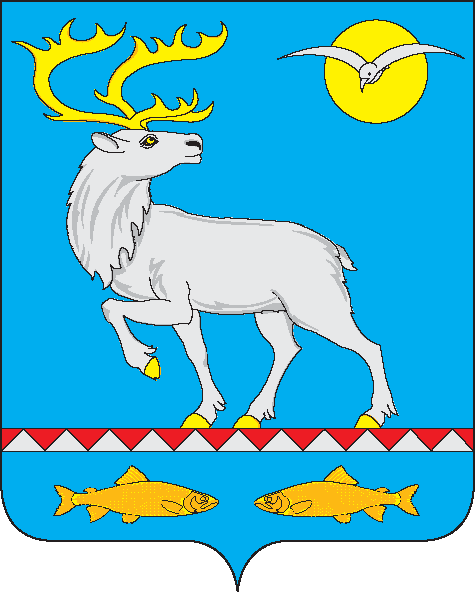 Российская ФедерацияЧукотский автономный округАНАДЫРСКИЙ МУНИЦИПАЛЬНЫЙ РАЙОНМуниципальное бюджетное  общеобразовательное учреждение«Центр образования села Канчалан»689514, Чукотский автономный округ, Анадырский район, с. Канчалан ул. Школьная,4Телефон: (42732) 94-490, тел./факс: (42732) 94-490, mail: kanch2015@mail.ruИсх. № 529 от 03.11.2022г. Старшему инспектору межрайонного отдела – государственному инспектору городского округа Анадырь и Анадырского муниципального района по пожарному надзору старшему лейтенанту внутренней службыШудашову А.В.Отчёт по предписанию об устранении нарушений обязательных требований пожарной безопасности № 6/3	Администрация МБОУ «Центр образования с. Канчалан» в ответ на предписание доводит до вашего сведения следующую информацию: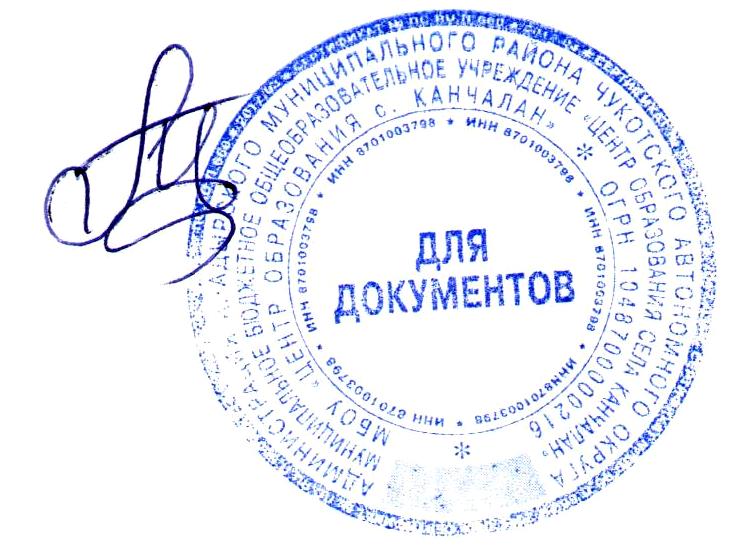 И.о. директора МБОУ «Центр образования с. Канчалан»                                                      А.А. Морец№ п/пВид нарушения обязательных требований пожарной безопасности, с указанием конкретного места выявленного нарушенияСсылка на пункт, часть, статью и наименование нормативного правового документа по пожарной безопасности, требования которого (-ых) нарушеныСрок устранения нарушения обязательных требований пожарной безопасностиОтметка о выполнении123451Обеспечить категорирование по взрывопожарной  и пожарной опасности, а также определение класса зоны помещений складского назначения, с обозначением их категории и класса зоны на входных дверях с наружной стороныПункт 12 Постановления Правительства РФ от 16 сентября 2020г. № 1479 «О противопожарном режиме» - «Правила противопожарного режима в Российской Федерации»До 01 августа 2022г.Выполнено, приложение 1.2Примененным для стен декоративно- отделочным материалам из горючего материала (лакированная фанера), а также деревянным конструкциям в здании, обеспечить проведение повторной обработки огнезащитным покрытием (составом), либо организовать ежегодное проведение испытаний состояния огнезащитных покрытий, с указанием места (мест) испытаний и с составлением соответствующего акта (протокола) проверки состояния огнезащитного покрытияПункт 13 Постановления Правительства РФ от 16 сентября 2020г. № 1479 «О противопожарном режиме» - «Правила противопожарного режима в Российской Федерации»До 01 августа 2022г.Выполнено, приложение2.3Обеспечить проверку огнезадерживающих устройств (заслонок, шиберов, клапанов и др.) в воздуховодах, устройств блокировки вентиляционных систем с автоматическими установками пожарной сигнализации, автоматических устройств отключения общеобменной вентиляции и кондиционирования при пожаре.Завести журнал эксплуатации систем противопожарной защиты и вносить в него информацию о проведенных работахПункт 42 Постановления Правительства РФ от 16 сентября 2020г. № 1479 «О противопожарном режиме» - «Правила противопожарного режима в Российской Федерации»До 01 августа 2022г.В настоящий момент изыскиваются денежные средства и ведутся переговоры с ООО «Жилэкспертиза (г. Москва), ориентировочный срок выполнения работ – декабрь 2022г.4Определить порядок и сроки проведения работ по очистке вентиляционных камер, циклонов, фильтров и воздуховодов от горючих отходов и отложений с составлением соответствующего акта, при этом такие работы проводить не реже 1 раза в год.Завести журнал эксплуатации систем противопожарной защиты и вносить в него информацию о проведенных работах.Пункт 43 Постановления Правительства РФ от 16 сентября 2020г. № 1479 «О противопожарном режиме» - «Правила противопожарного режима в Российской Федерации»До 01 августа 2022г.В настоящий момент изыскиваются денежные средства и ведутся переговоры с ООО «Жилэкспертиза (г. Москва), ориентировочный срок выполнения работ – декабрь 2022г.5Организовать проведение проверок внутреннего водопровода противопожарного водоснабжения в части водоотдачи, не реже 2 раз в год (весной и осенью).Завести журнал эксплуатации систем противопожарной защиты и вносить в него информацию о проведенных проверках.Пункт 48 Постановления Правительства РФ от 16 сентября 2020г. № 1479 «О противопожарном режиме» - «Правила противопожарного режима в Российской Федерации»До 01 августа 2022г.Выполнено, приложение 5.